STAMORD ADVOCATE
Monday, May 27, 2019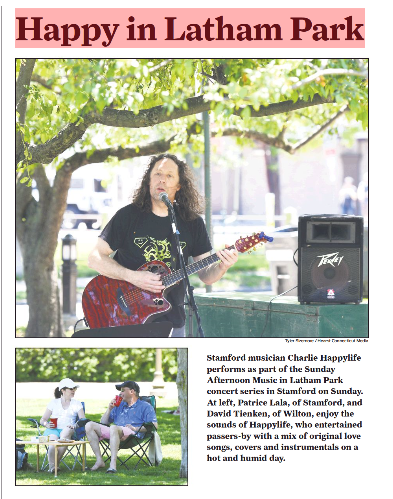 